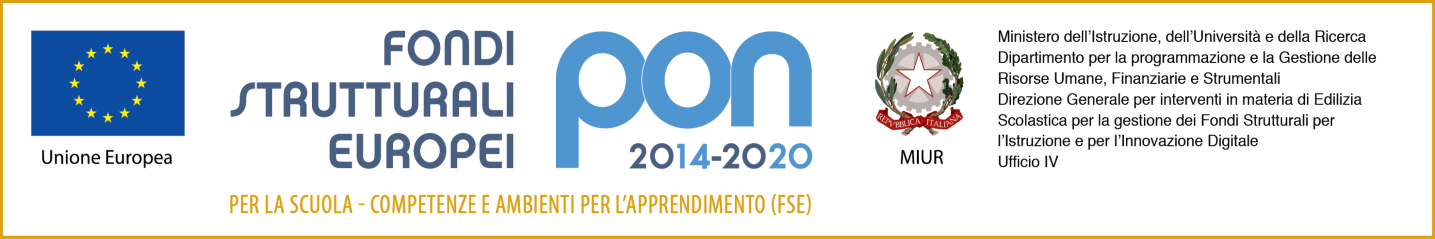 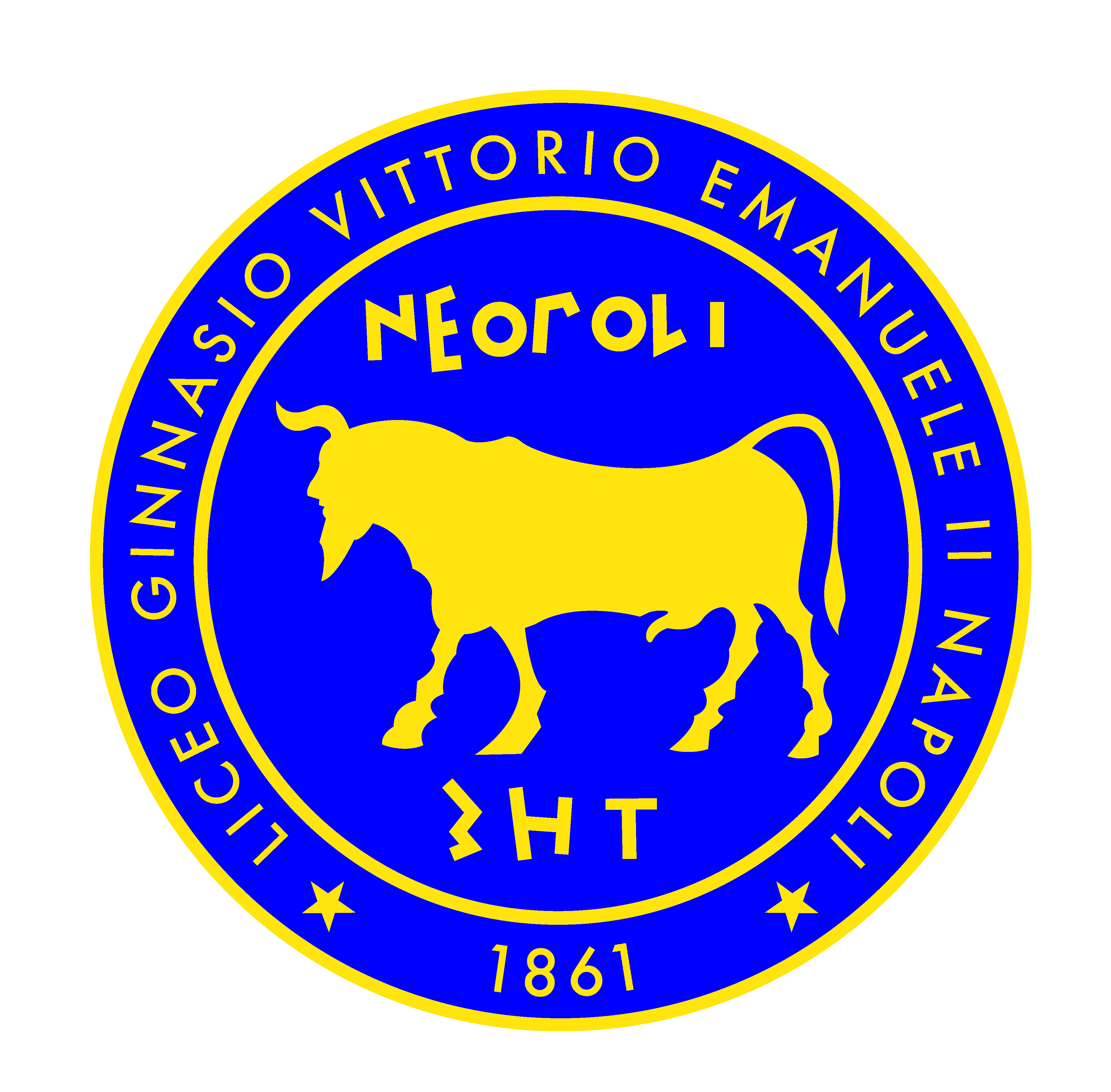 LICEO CLASSICO STATALE “VITTORIO EMANUELE II - GARIBALDI”EMAIL: napc40000v@istruzione.it - PEC:  napc40000v@pec.istruzione.it  - WEB: www.liceovittorioemanuele.itAllegato 1Al Dirigente ScolasticoLiceo Classico Statale" Vittorio Emanuele II- Garibaldi "Il/la sottoscritto/a________________________________________, nato/a a_______________________il ____________________e residente a___________________ in_________________________________tel._______________________    cellulare__________________ CF_______________________________indirizzo e mail___________________________________   chiede di assumere l’incarico di ESPERTO INTERNO nel seguente modulo  (contrassegnare con una x il modulo per cui si concorre)Il/la sottoscritto/a dichiara di essere a conoscenza dei compiti connessi al ruolo professionale scelto, così come esplicitati nella richiesta di acquisizione di candidatura ed allega alla presente il proprio c.v. in formato europeo, la griglia di valutazione dei titoli debitamente compilata e fotocopia del documento di identità in corso di validità.				         In fede____________________ , ____________                     luogo e data									_______________________________										     firmaIl/la sottoscritto/a ________________________________ acquisite le informazioni fornite dal titolare del trattamento ai sensi del D. Lgs. 196/2003 e successive modifiche ed integrazioni, esprime il consenso al trattamento, alla comunicazione e alla diffusione dei dati personali diversi da quelli sensibili o giudiziari (Nome, cognome, luogo e data di nascita, indirizzo), contenuti nella presente autocertificazione in relazione alle finalità istituzionali o ad attività ad essa strumentali.__________________ ,_______________                luogo e data							               Firma  per il consenso al trattamento dei dati personali                                                                                                                                                                   ___________________________________________Cod. Ident. ProgettoTitolo moduloDurataX10.2.5A-FSEPON-CA-2018-134“ NAPOLI CITTA' E TERRITORIO DALL'ETA' DEI BORBONE AI NOSTRI GIORNI ”1I Borbone a Napoli: città e territorio tra trasformazioni urbanistiche e ambientali30h10.2.5A-FSEPON-CA-2018-134“ NAPOLI CITTA' E TERRITORIO DALL'ETA' DEI BORBONE AI NOSTRI GIORNI ”2La città metropolitana di Napoli dall'Unità d'Italia ai giorni nostri: tra trasformazioniurbanistiche e ambientali30h3Grand Tour alla scoperta di Napoli capitale30h4Grand Tour alla scoperta di Napoli moderna30h5I Musei Scientifici del Liceo Vittorio Emanuele II- Virtual Tour30h